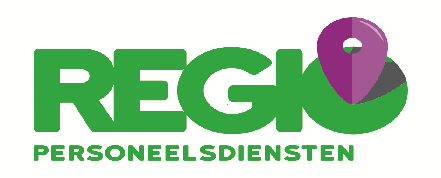  HEEFT U AL EENS EERDER IN DE UITZENDBRANCHE GEWERKT?                          Ja / Nee HEEFT U AL PENSIOEN OPGEBOUWD VIA STIPP?                                                      Ja / Nee BENT U REEDS DEELNEMER IN HET BPF BOUW?                                                      Ja / NeeONDERTEKENINGOndergetekende verklaart hierbij al het bovenstaande naar waarheid te hebben ingevuld.Naam:					Datum:					Handtekening voor akkoord:De uitzendkracht begrijpt dat het onjuist en/of onvolledig invullen van dit formulier gevolgen kan hebben voor de inschrijving, werkaanbieding door het uitzendbureau en de daaraan ten grondslag liggende uitzendovereenkomst. Eventuele, voor de uitzendkracht en/of het uitzendbureau, nadelige gevolgen van het onjuist en/of onvolledig invullen van het formulier komen geheel voor rekening en risico van de uitzendkracht.Dit formulier is geen uitzendovereenkomst. De inschrijving verplicht het uitzendbureau er niet toe de uitzendkracht uitzendwerk aan te bieden, evenmin dat de inschrijving de uitzendkracht ertoe verplicht een aanbod tot het verrichten van uitzendwerk te aanvaarden. Het uitzendbureau is gerechtigd voor de aanvang van het uitzendwerk het aanbod daartoe in te trekken wanneer blijkt dat het uitzendbureau als opvolgend werkgever beschouwd kan worden.De bovenstaande gegevens zullen door het uitzendbureau vertrouwelijk worden behandeld en worden opgenomen in een databank van het uitzendbureau. Het uitzendbureau handelt daarbij conform het daaromtrent bepaalde volgens de Wet op Persoonsregistraties.Het uitzendbureau is verplicht zicht te houden aan alle gedragsnormen en kwaliteitseisen die voortvloeien uit de voorwaarden van de erkenningsregeling binnen de uitzendbranche, die wordt gecontroleerd door de Stichting Normering Arbeid.Inschrijfformulier Inschrijfformulier Inschrijfformulier 1. PERSOONLIJKE GEGEVENSNaam en VoorlettersRoepnaamAdresPostcode / WoonplaatsGeslachtGeboortedatum / GeboorteplaatsNationaliteitBurgerlijke staatBSN nummer (Sofinummer) Identiteitsbewijs, geldig tot *IBAN rekeningnummerBIC code (buitenlandse rekening)TelefoonnummerE-mail adresVCA certificaat ** Kopie bijvoegen